Studenti minorenni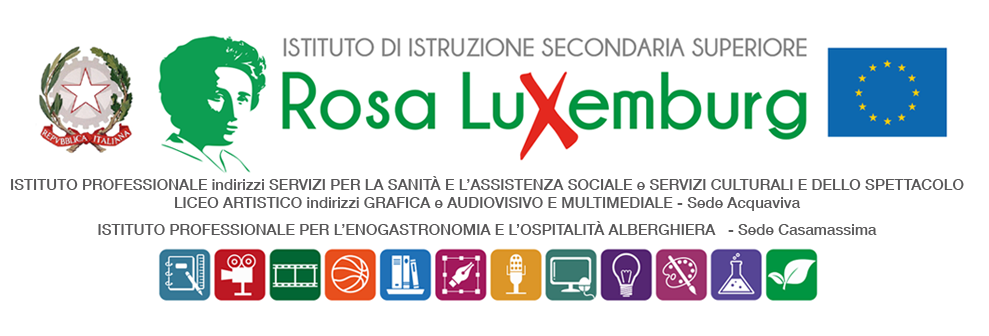 AUTORIZZAZIONE DEI GENITORIIl/La sottoscritto/a   …………………………………………………………..……………………….…… eil/la sottoscritto/a    …………………………………………………………………………...…………… genitore/i – legale tutore dell’alunno/a  ………………………………………………………, frequentante la classe 2^ A Scs  AUTORIZZA/AUTORIZZANOil/la proprio/a  figlio/a a partecipare alla cerimonia di premiazione del Concorso di poesia “Sorella Terra” Le forme e i doni della natura, che si svolgerà il giorno 3 maggio p.v. alle ore 10:00 presso il LICEO SCIENTIFICO “CANUDO” di Gioia del Colle situato in via Aldo Moro.Consapevole/i del fatto che, gli studenti:raggiungeranno la sede dell’evento autonomamente e al termine delle attività, altrettanto autonomamente faranno regolarmente rientro alle proprie residenze; saranno affiancati durante l’attività dalla prof.ssa Dorella Dinardo, dal prof. Gianluca Masiello e dal Dirigente Scolastico, prof. Rocco Fazio,Il/i sottoscritto/i, con la presente, esonera/esonerano la scuola da ogni responsabilità riguardo all’incolumità delle persone e delle cose e al comportamento degli alunni. dichiara/ dichiarano di assumersi le responsabilità (art. 2048 del Codice Civile) derivanti da inosservanza da parte del/la proprio/a figlio/a delle disposizioni impartite dagli insegnanti e da cause indipendenti dall’organizzazione scolastica. Data…………………….Firma del genitore/ legale tutore  ………………………………………Firma del genitore/ legale tutore  ……………………………………